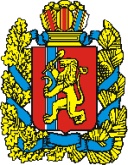 Администрация Большекосульского сельсоветаБоготольского районаКрасноярского краяПОСТАНОВЛЕНИЕ18 февраля .                           с. Большая Косуль                                № 8                                                                       Об утверждении Положения Совета профилактики на территории Большекосульского сельсовета  и создании комиссии Совета профилактики               В соответствии с Федеральным Законом от 06.10.2003 № 131- ФЗ « Об общих принципах организации местного самоуправления в Российской Федерации», п.29.ст.6 Устава Большекосульского  сельсовета, ПОСТАНОВЛЯЮ :1. Утвердить Положение Совета профилактики на территории Большекосульского сельсовета ( приложение № 1)2. Утвердить  список членов Совета профилактики ( приложение № 2)3. Со дня вступления в силу Постановления от 18 февраля  2013  № 8 «Об утверждении Положения Совета профилактики на территории Большекосульского сельсовета  и создании комиссии Совета профилактики», признать утратившими  силу :Постановления от 09.11.2007 № 33-а.,  от 22.04.2010  № 21 , от 05.03.2011  № 17, от 05.09.2012  № 324.  Контроль за исполнением постановления  оставляю за собой.5. Постановление вступает в силу со дня его обнародования на досках информации 19 февраля 2013г.И.О. Главы Большекосульского сельсовета                                 И. С. Симон.                                                                                              Приложение № 2 к Постановлению                                                                                               № 8 от 18.02.2013г.                                   СОСТАВ КОМИССИИ ПО СОВЕТУ ПРОФИЛАКТИКИПоторочина Тамара Федоровна, председатель сельского                 председатель комиссии Совета депутатов                                                               -                  Морозова Татьяна Владимировна, соц. педагог школы    -              зам. председателя                                                                                                                с согласияГорбачева Наталья Анатольевна, депутат сельского Совета   -        секретарь комиссии                                                                                                                  с согласияПопова Светлана Леонидовна, методист при СДК    -                       член комиссии                                                                                                                  с согласияПоздняков Сергей Васильевич ,  учитель физкультуры      -             член  комиссии  Большекосульской СОШ                                                                     с согласия Харин Олег Сергеевич, глава сельсовета                        -                  член комиссииГуркова Зоя Николаевна, фельдшер  уч. больницы        -                 член комиссии                                                                                                                 с согласияГруне  Надежда Серафимовна –мобильная служба -                         член комиссиипри Боготольской соц. защиты населения                                          с согласияБеляева Зоя Александровна- фельдшер ФАПа п. Каштан                 член комиссии                                                                                                                 с согласияШумихин Сергей Александрович, уполномоченный участковый  инспектор полиции                                                                               член комиссии                                                                                                                  с согласияЯнченко Наталья Александровна, зав. Библиотекой с. Б- Косуль    член комиссии                                                                                                                  согласияПриложение № 1 к Постановлению Администрации                                                                                                                          Большекосульского сельсоветаот  18.02.2013г.  №8 ПОЛОЖЕНИЕо Совете профилактики 1.Общие положения1.1.Совет профилактики, далее Совет, является общественной структурой, создаваемой как при органах, учреждениях системы профилактики безнадзорности и правонарушений, несовершеннолетних так и вне субъектов системы профилактики, для проведения профилактической, воспитательной работы с несовершеннолетними и семьями.1.2.В своей деятельности Совет руководствуется Конституцией РФ, общепризнанными нормами международного права, действующего законодательства Российской Федерации, ФЗ № 120 от 24.06.99г. «Об основах системы профилактики безнадзорности и правонарушения несовершеннолетних», законом Красноярского края от 31.10.02г. № 4608 «О системе профилактики безнадзорности и правонарушений несовершеннолетних», другими нормативно – правовыми Российской Федерации.1.3.Состав Совета согласовывается Главой Большекосульского сельсовета, председателем сельского Совета депутатов. В состав Совета могут входить представители администрации, образовательных учреждений, медицины, учреждения культуры и спорта, правоохранительных органов, ветеранский организаций, женсоветов, родительских комитетов, молодежных общественных организаций.2.Основные задачи Совета2.1.Содействие  органам и учреждениям  системы профилактикибезнадзорности и правонарушений, несовершеннолетних в выявлении:- семей, детей находящихся в «пограничном состоянии»;- родителей, не исполняющих обязанности по обучению, воспитанию,обучению детей, жестоко обращающихся с ними;- несовершеннолетних, находящихся в социально опасном положении.2.2.Содействие органам и учреждениям системы профилактикибезнадзорности и правонарушений, несовершеннолетних впроведении профилактической работы в отношениинесовершеннолетних и родителей.2.3. Проведение профилактической работы, направленной напредупреждение распространения вредных привычек (употреблениеалкоголя, наркотических, токсических средств, психотропныхвеществ).2.4.Привлечение общественности к работе с трудновоспитуемыминесовершеннолетними, родителями, не выполняющимиродительских обязанностей по воспитанию, обучению, содержаниюдетей.2.5.Содействие занятости несовершеннолетних не обучающихся,неработающих, систематически без уважительных причинпропускающих занятия в школе.2.6. Содействие в организации досуга несовершеннолетних, родителей, не исполняющих обязанностей по воспитанию детей.2.7. Участие в работе по профессиональной ориентации несовершеннолетних.2.8. Взаимодействие с органами и учреждениями системы профилактики безнадзорности правонарушений несовершеннолетних, общественными религиозными организациями, прошедшими государственную регистрацию, с гражданами по  вопросам профилактики безнадзорности, беспризорности, правонарушений несовершеннолетних, защите их прав и законных интересов.3.Права Совета3.1. Вносит в установленном порядке в сельскую администрацию, Совет депутатов, комиссию по делам несовершеннолетних и защите их прав, органы и учреждения системы профилактики безнадзорности и правонарушений несовершеннолетних предложения по вопросам профилактики безнадзорности и правонарушений несовершеннолетних, защите их прав законных интересов, профилактической работе с родителями и выполняющими обязанностей по обучению, воспитанию, содержанию детей.3.2. В пределах своей компетенции ведет переписку.3.3. Информирует о своей работе органы и учреждения системы профилактики безнадзорности и правонарушений, общественности, средства массовой информации.3.4. Вносит в комиссию по делам несовершеннолетних и защите их прав Боготольского района, комиссию по работе с детьми и семьями при сельских администрациях, Советах депутатов, органы системы профилактики безнадзорности и правонарушений несовершеннолетних представления на родителей, не выполняющих обязанностей по воспитанию, обучению, содержанию детей, безнадзорных, беспризорных несовершеннолетних.4.Организация работы Совета4.1. Деятельностью Совета руководит председатель, который избирается членами Совета из своего состава.4.2. Совет проводит заседания по мере необходимости, но не реже одного раза в месяц.4.3. Деятельность Совета осуществляется в соответствии с планом работы на год, разрабатываемым  в соответствии с задачами Совета и реальным состоянием дел.4.4. При Совете могут создаваться комиссии, секции по направлениям деятельности Совета, которые подочетны руководителю Совета